Vadovaudamasi Lietuvos Respublikos vietos savivaldos įstatymo 16 straipsnio 4 dalimi, Lietuvos Respublikos švietimo įstatymo 28 straipsnio 8 dalimi, Mokyklų, vykdančių formaliojo švietimo programas, tinklo kūrimo taisyklėmis, patvirtintomis Lietuvos Respublikos Vyriausybės 2011 m. birželio 29 d. nutarimu Nr. 768 „Dėl Mokyklų, vykdančių formaliojo švietimo programas, tinklo kūrimo taisyklių patvirtinimo“, Mokymo  lėšų apskaičiavimo, paskirstymo ir panaudojimo tvarkos aprašo, patvirtinto Lietuvos Respublikos Vyriausybės 2018 m. liepos 11 d. nutarimu Nr. 679 ,,Dėl Mokymo lėšų apskaičiavimo, paskirstymo ir panaudojimo tvarkos aprašo patvirtinimo“, 4 priedu, Priėmimo į valstybinę ir savivaldybės bendrojo ugdymo mokyklą, profesinio mokymo įstaigą bendrųjų kriterijų sąrašo, patvirtinto Lietuvos Respublikos švietimo, mokslo ir sporto ministro 2004 m. birželio 25 d. įsakymu Nr. ISAK-1019 „Dėl Priėmimo į valstybinę ir savivaldybės bendrojo ugdymo mokyklą, profesinio mokymo įstaigą bendrųjų kriterijų sąrašo patvirtinimo“, 2 ir 3 punktais, Pagėgių savivaldybės taryba n u s p r e n d ž i a:     1.	Nustatyti Pagėgių savivaldybės švietimo įstaigų priešmokyklinio ugdymo grupių ir klasių komplektų skaičių 2022−2023 mokslo metams (pridedama).      2. Nesudaryti klasės komplekto, jei mokykla:     2.1. 1–10 (I–II gimnazijos) klasėse nesurenka 8 mokinių;     2.2. III–IV gimnazijos klasėse nesurenka 12 mokinių.3.	Sprendimą paskelbti Teisės aktų registre ir Pagėgių savivaldybės interneto svetainėje www.pagegiai.lt.Savivaldybės meras				                Vaidas Bendaravičius                                                                                                                                                                                                PATVIRTINTA								                  Pagėgių savivaldybės tarybos                                                                                                                                                                                                 2022 m. gegužės 26 d.                                                                                                                                                                                                sprendimu Nr. T-72   PAGĖGIŲ SAVIVALDYBĖS ŠVIETIMO ĮSTAIGŲ PRIEŠMOKYKLINIO UGDYMO GRUPIŲ IR KLASIŲ KOMPLEKTŲ SKAIČIUS 2022−2023 MOKSLO METAMS_____________________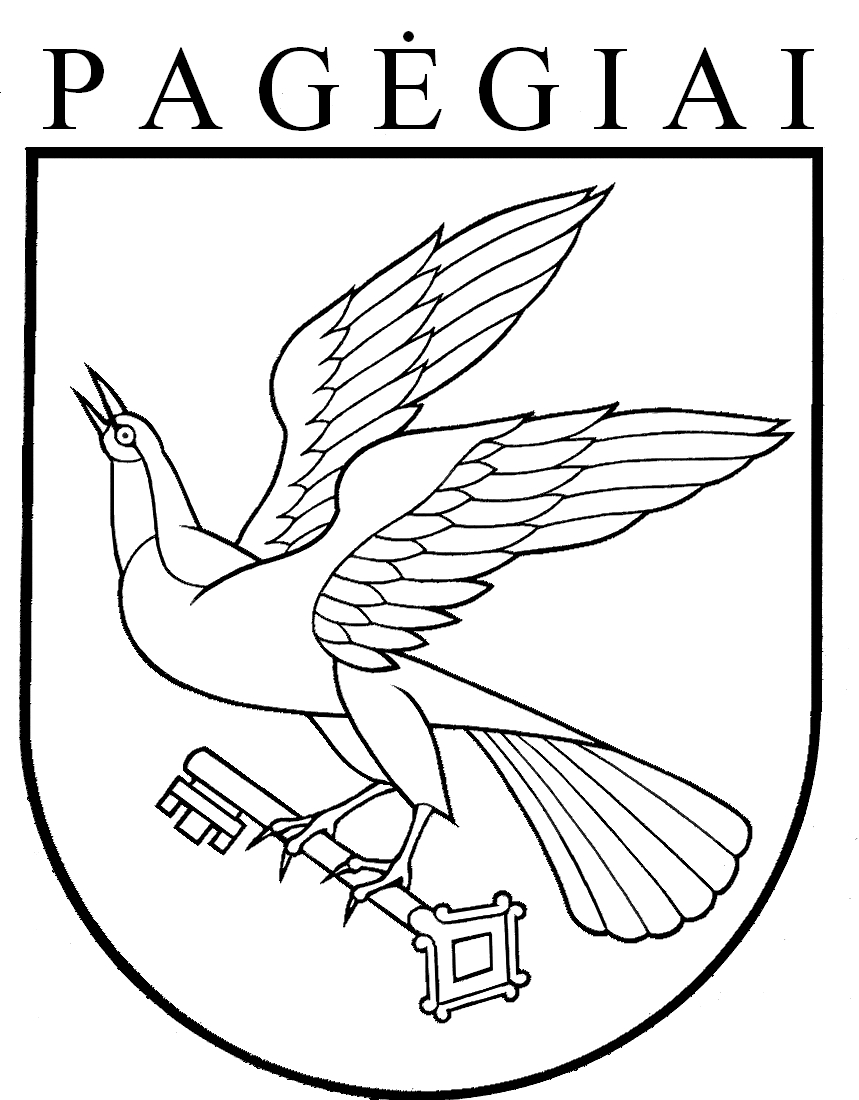 Pagėgių savivaldybės tarybasprendimasdėl PAGĖGIŲ SAVIVALDYBĖS ŠVIETIMO ĮSTAIGŲ PRIEŠMOKYKLINIO UGDYMO GRUPIŲ IR KLASIŲ KOMPLEKTŲ SKAIČIAUS 2022−2023 MOKSLO METAMS NUSTATYMO2022 m. gegužės 26 d. Nr. T-72PagėgiaiEil. Nr.Mokyklos pavadinimasKlasių  skaičius, mokinių skaičiusPriešmokyklinio ugdymo grupių skaičius /modelis ir mokinių skaičius grupėjePradinio ugdymo programaPradinio ugdymo programaPradinio ugdymo programaPradinio ugdymo programaPradinio ugdymo programaPradinio ugdymo programaPagrindinio ugdymo programaPagrindinio ugdymo programaPagrindinio ugdymo programaPagrindinio ugdymo programaPagrindinio ugdymo programaPagrindinio ugdymo programaPagrindinio ugdymo programaPagrindinio ugdymo programaVidurinio ugdymo programaVidurinio ugdymo programaVidurinio ugdymo programaIš viso 1-12 klasių mokinių,   klasių  skaičiusIš viso mokinių  ir klasių su priešmokyklinio ugdymo mokiniais skaičiusKlasių  skaičius, mokinių skaičiusPriešmokyklinio ugdymo grupių skaičius /modelis ir mokinių skaičius grupėjeKlasių skaičius, mokinių skaičius Klasių skaičius, mokinių skaičius Klasių skaičius, mokinių skaičius Klasių skaičius, mokinių skaičius I dalisI dalisI dalisI dalisKlasių  skaičius, mokinių skaičiusII dalisII dalisKlasių  skaičius, mokinių skaičiusIš viso 1-12 klasių mokinių,   klasių  skaičiusIš viso mokinių  ir klasių su priešmokyklinio ugdymo mokiniais skaičiusKlasių  skaičius, mokinių skaičiusPriešmokyklinio ugdymo grupių skaičius /modelis ir mokinių skaičius grupėjeKlasių skaičius, mokinių skaičius Klasių skaičius, mokinių skaičius Klasių skaičius, mokinių skaičius Klasių skaičius, mokinių skaičius Klasių skaičius, mokinių skaičius Klasių skaičius, mokinių skaičius Klasių skaičius, mokinių skaičius Klasių skaičius, mokinių skaičius Klasių  skaičius, mokinių skaičiusKlasių skaičius, mokinių skaičius Klasių skaičius, mokinių skaičius Klasių  skaičius, mokinių skaičiusIš viso 1-12 klasių mokinių,   klasių  skaičiusIš viso mokinių  ir klasių su priešmokyklinio ugdymo mokiniais skaičiusKlasių  skaičius, mokinių skaičiusPriešmokyklinio ugdymo grupių skaičius /modelis ir mokinių skaičius grupėje1 klasė2 klasė3 klasė4 klasė4 klasėKlasių  skaičius, mokinių skaičius5 klasė5 klasė6 klasė7 klasė8 klasėKlasių  skaičius, mokinių skaičius9 (I gimnazijos)  klasė10  (II gimnazijos) klasėKlasių  skaičius, mokinių skaičius11 (III gimnazijos)  klasė12 (IV gimnazijos)  klasėKlasių  skaičius, mokinių skaičius Iš viso 1-12 klasių mokinių,   klasių  skaičiusIš viso mokinių  ir klasių su priešmokyklinio ugdymo mokiniais skaičius12345677891011121314151617181920211.Pagėgių  Algimanto Mackaus gimnazijaKlasių skaičius1/ I modelis2222282222822422424251.Pagėgių  Algimanto Mackaus gimnazijaMokinių skaičius154132374444154324847491764051914231734945092.Vilkyškių Johaneso Bobrovskio gimnazijaKlasių skaičius1/II modelis1111141111411211212132.Vilkyškių Johaneso Bobrovskio gimnazijaMokiniųskaičius1110151520206020151020651317301513281831943.Natkiškių Zosės Petraitienės  pagrindinė mokyklaKlasių skaičius1/ IV modelis111112Pagėgių savivaldybės taryba 2022 m. vasario 14 d. priėmė  sprendimą  Nr. T-38 „Dėl sutikimo reorganizuoti Pagėgių savivaldybės Natkiškių Zosės Petraitienės  pagrindinę mokyklą“. Nuo 2022 m. rugsėjo 1 d. mokykla taps Pagėgių Algimanto Mackaus gimnazijos skyriumi.Pagėgių savivaldybės taryba 2022 m. vasario 14 d. priėmė  sprendimą  Nr. T-38 „Dėl sutikimo reorganizuoti Pagėgių savivaldybės Natkiškių Zosės Petraitienės  pagrindinę mokyklą“. Nuo 2022 m. rugsėjo 1 d. mokykla taps Pagėgių Algimanto Mackaus gimnazijos skyriumi.Pagėgių savivaldybės taryba 2022 m. vasario 14 d. priėmė  sprendimą  Nr. T-38 „Dėl sutikimo reorganizuoti Pagėgių savivaldybės Natkiškių Zosės Petraitienės  pagrindinę mokyklą“. Nuo 2022 m. rugsėjo 1 d. mokykla taps Pagėgių Algimanto Mackaus gimnazijos skyriumi.Pagėgių savivaldybės taryba 2022 m. vasario 14 d. priėmė  sprendimą  Nr. T-38 „Dėl sutikimo reorganizuoti Pagėgių savivaldybės Natkiškių Zosės Petraitienės  pagrindinę mokyklą“. Nuo 2022 m. rugsėjo 1 d. mokykla taps Pagėgių Algimanto Mackaus gimnazijos skyriumi.Pagėgių savivaldybės taryba 2022 m. vasario 14 d. priėmė  sprendimą  Nr. T-38 „Dėl sutikimo reorganizuoti Pagėgių savivaldybės Natkiškių Zosės Petraitienės  pagrindinę mokyklą“. Nuo 2022 m. rugsėjo 1 d. mokykla taps Pagėgių Algimanto Mackaus gimnazijos skyriumi.Pagėgių savivaldybės taryba 2022 m. vasario 14 d. priėmė  sprendimą  Nr. T-38 „Dėl sutikimo reorganizuoti Pagėgių savivaldybės Natkiškių Zosės Petraitienės  pagrindinę mokyklą“. Nuo 2022 m. rugsėjo 1 d. mokykla taps Pagėgių Algimanto Mackaus gimnazijos skyriumi.Pagėgių savivaldybės taryba 2022 m. vasario 14 d. priėmė  sprendimą  Nr. T-38 „Dėl sutikimo reorganizuoti Pagėgių savivaldybės Natkiškių Zosės Petraitienės  pagrindinę mokyklą“. Nuo 2022 m. rugsėjo 1 d. mokykla taps Pagėgių Algimanto Mackaus gimnazijos skyriumi.Pagėgių savivaldybės taryba 2022 m. vasario 14 d. priėmė  sprendimą  Nr. T-38 „Dėl sutikimo reorganizuoti Pagėgių savivaldybės Natkiškių Zosės Petraitienės  pagrindinę mokyklą“. Nuo 2022 m. rugsėjo 1 d. mokykla taps Pagėgių Algimanto Mackaus gimnazijos skyriumi.Pagėgių savivaldybės taryba 2022 m. vasario 14 d. priėmė  sprendimą  Nr. T-38 „Dėl sutikimo reorganizuoti Pagėgių savivaldybės Natkiškių Zosės Petraitienės  pagrindinę mokyklą“. Nuo 2022 m. rugsėjo 1 d. mokykla taps Pagėgių Algimanto Mackaus gimnazijos skyriumi.Pagėgių savivaldybės taryba 2022 m. vasario 14 d. priėmė  sprendimą  Nr. T-38 „Dėl sutikimo reorganizuoti Pagėgių savivaldybės Natkiškių Zosės Petraitienės  pagrindinę mokyklą“. Nuo 2022 m. rugsėjo 1 d. mokykla taps Pagėgių Algimanto Mackaus gimnazijos skyriumi.Pagėgių savivaldybės taryba 2022 m. vasario 14 d. priėmė  sprendimą  Nr. T-38 „Dėl sutikimo reorganizuoti Pagėgių savivaldybės Natkiškių Zosės Petraitienės  pagrindinę mokyklą“. Nuo 2022 m. rugsėjo 1 d. mokykla taps Pagėgių Algimanto Mackaus gimnazijos skyriumi.233.Natkiškių Zosės Petraitienės  pagrindinė mokyklaKlasių skaičius1/ IV modelis(1-3) jungtinė(1-3) jungtinė(2-4) jungtinė(2-4) jungtinė(2-4) jungtinė2Pagėgių savivaldybės taryba 2022 m. vasario 14 d. priėmė  sprendimą  Nr. T-38 „Dėl sutikimo reorganizuoti Pagėgių savivaldybės Natkiškių Zosės Petraitienės  pagrindinę mokyklą“. Nuo 2022 m. rugsėjo 1 d. mokykla taps Pagėgių Algimanto Mackaus gimnazijos skyriumi.Pagėgių savivaldybės taryba 2022 m. vasario 14 d. priėmė  sprendimą  Nr. T-38 „Dėl sutikimo reorganizuoti Pagėgių savivaldybės Natkiškių Zosės Petraitienės  pagrindinę mokyklą“. Nuo 2022 m. rugsėjo 1 d. mokykla taps Pagėgių Algimanto Mackaus gimnazijos skyriumi.Pagėgių savivaldybės taryba 2022 m. vasario 14 d. priėmė  sprendimą  Nr. T-38 „Dėl sutikimo reorganizuoti Pagėgių savivaldybės Natkiškių Zosės Petraitienės  pagrindinę mokyklą“. Nuo 2022 m. rugsėjo 1 d. mokykla taps Pagėgių Algimanto Mackaus gimnazijos skyriumi.Pagėgių savivaldybės taryba 2022 m. vasario 14 d. priėmė  sprendimą  Nr. T-38 „Dėl sutikimo reorganizuoti Pagėgių savivaldybės Natkiškių Zosės Petraitienės  pagrindinę mokyklą“. Nuo 2022 m. rugsėjo 1 d. mokykla taps Pagėgių Algimanto Mackaus gimnazijos skyriumi.Pagėgių savivaldybės taryba 2022 m. vasario 14 d. priėmė  sprendimą  Nr. T-38 „Dėl sutikimo reorganizuoti Pagėgių savivaldybės Natkiškių Zosės Petraitienės  pagrindinę mokyklą“. Nuo 2022 m. rugsėjo 1 d. mokykla taps Pagėgių Algimanto Mackaus gimnazijos skyriumi.Pagėgių savivaldybės taryba 2022 m. vasario 14 d. priėmė  sprendimą  Nr. T-38 „Dėl sutikimo reorganizuoti Pagėgių savivaldybės Natkiškių Zosės Petraitienės  pagrindinę mokyklą“. Nuo 2022 m. rugsėjo 1 d. mokykla taps Pagėgių Algimanto Mackaus gimnazijos skyriumi.Pagėgių savivaldybės taryba 2022 m. vasario 14 d. priėmė  sprendimą  Nr. T-38 „Dėl sutikimo reorganizuoti Pagėgių savivaldybės Natkiškių Zosės Petraitienės  pagrindinę mokyklą“. Nuo 2022 m. rugsėjo 1 d. mokykla taps Pagėgių Algimanto Mackaus gimnazijos skyriumi.Pagėgių savivaldybės taryba 2022 m. vasario 14 d. priėmė  sprendimą  Nr. T-38 „Dėl sutikimo reorganizuoti Pagėgių savivaldybės Natkiškių Zosės Petraitienės  pagrindinę mokyklą“. Nuo 2022 m. rugsėjo 1 d. mokykla taps Pagėgių Algimanto Mackaus gimnazijos skyriumi.Pagėgių savivaldybės taryba 2022 m. vasario 14 d. priėmė  sprendimą  Nr. T-38 „Dėl sutikimo reorganizuoti Pagėgių savivaldybės Natkiškių Zosės Petraitienės  pagrindinę mokyklą“. Nuo 2022 m. rugsėjo 1 d. mokykla taps Pagėgių Algimanto Mackaus gimnazijos skyriumi.Pagėgių savivaldybės taryba 2022 m. vasario 14 d. priėmė  sprendimą  Nr. T-38 „Dėl sutikimo reorganizuoti Pagėgių savivaldybės Natkiškių Zosės Petraitienės  pagrindinę mokyklą“. Nuo 2022 m. rugsėjo 1 d. mokykla taps Pagėgių Algimanto Mackaus gimnazijos skyriumi.Pagėgių savivaldybės taryba 2022 m. vasario 14 d. priėmė  sprendimą  Nr. T-38 „Dėl sutikimo reorganizuoti Pagėgių savivaldybės Natkiškių Zosės Petraitienės  pagrindinę mokyklą“. Nuo 2022 m. rugsėjo 1 d. mokykla taps Pagėgių Algimanto Mackaus gimnazijos skyriumi.233.Natkiškių Zosės Petraitienės  pagrindinė mokyklaMokinių skaičius102853318Pagėgių savivaldybės taryba 2022 m. vasario 14 d. priėmė  sprendimą  Nr. T-38 „Dėl sutikimo reorganizuoti Pagėgių savivaldybės Natkiškių Zosės Petraitienės  pagrindinę mokyklą“. Nuo 2022 m. rugsėjo 1 d. mokykla taps Pagėgių Algimanto Mackaus gimnazijos skyriumi.Pagėgių savivaldybės taryba 2022 m. vasario 14 d. priėmė  sprendimą  Nr. T-38 „Dėl sutikimo reorganizuoti Pagėgių savivaldybės Natkiškių Zosės Petraitienės  pagrindinę mokyklą“. Nuo 2022 m. rugsėjo 1 d. mokykla taps Pagėgių Algimanto Mackaus gimnazijos skyriumi.Pagėgių savivaldybės taryba 2022 m. vasario 14 d. priėmė  sprendimą  Nr. T-38 „Dėl sutikimo reorganizuoti Pagėgių savivaldybės Natkiškių Zosės Petraitienės  pagrindinę mokyklą“. Nuo 2022 m. rugsėjo 1 d. mokykla taps Pagėgių Algimanto Mackaus gimnazijos skyriumi.Pagėgių savivaldybės taryba 2022 m. vasario 14 d. priėmė  sprendimą  Nr. T-38 „Dėl sutikimo reorganizuoti Pagėgių savivaldybės Natkiškių Zosės Petraitienės  pagrindinę mokyklą“. Nuo 2022 m. rugsėjo 1 d. mokykla taps Pagėgių Algimanto Mackaus gimnazijos skyriumi.Pagėgių savivaldybės taryba 2022 m. vasario 14 d. priėmė  sprendimą  Nr. T-38 „Dėl sutikimo reorganizuoti Pagėgių savivaldybės Natkiškių Zosės Petraitienės  pagrindinę mokyklą“. Nuo 2022 m. rugsėjo 1 d. mokykla taps Pagėgių Algimanto Mackaus gimnazijos skyriumi.Pagėgių savivaldybės taryba 2022 m. vasario 14 d. priėmė  sprendimą  Nr. T-38 „Dėl sutikimo reorganizuoti Pagėgių savivaldybės Natkiškių Zosės Petraitienės  pagrindinę mokyklą“. Nuo 2022 m. rugsėjo 1 d. mokykla taps Pagėgių Algimanto Mackaus gimnazijos skyriumi.Pagėgių savivaldybės taryba 2022 m. vasario 14 d. priėmė  sprendimą  Nr. T-38 „Dėl sutikimo reorganizuoti Pagėgių savivaldybės Natkiškių Zosės Petraitienės  pagrindinę mokyklą“. Nuo 2022 m. rugsėjo 1 d. mokykla taps Pagėgių Algimanto Mackaus gimnazijos skyriumi.Pagėgių savivaldybės taryba 2022 m. vasario 14 d. priėmė  sprendimą  Nr. T-38 „Dėl sutikimo reorganizuoti Pagėgių savivaldybės Natkiškių Zosės Petraitienės  pagrindinę mokyklą“. Nuo 2022 m. rugsėjo 1 d. mokykla taps Pagėgių Algimanto Mackaus gimnazijos skyriumi.Pagėgių savivaldybės taryba 2022 m. vasario 14 d. priėmė  sprendimą  Nr. T-38 „Dėl sutikimo reorganizuoti Pagėgių savivaldybės Natkiškių Zosės Petraitienės  pagrindinę mokyklą“. Nuo 2022 m. rugsėjo 1 d. mokykla taps Pagėgių Algimanto Mackaus gimnazijos skyriumi.Pagėgių savivaldybės taryba 2022 m. vasario 14 d. priėmė  sprendimą  Nr. T-38 „Dėl sutikimo reorganizuoti Pagėgių savivaldybės Natkiškių Zosės Petraitienės  pagrindinę mokyklą“. Nuo 2022 m. rugsėjo 1 d. mokykla taps Pagėgių Algimanto Mackaus gimnazijos skyriumi.Pagėgių savivaldybės taryba 2022 m. vasario 14 d. priėmė  sprendimą  Nr. T-38 „Dėl sutikimo reorganizuoti Pagėgių savivaldybės Natkiškių Zosės Petraitienės  pagrindinę mokyklą“. Nuo 2022 m. rugsėjo 1 d. mokykla taps Pagėgių Algimanto Mackaus gimnazijos skyriumi.18284.Stoniškių pagrindinė mokyklaKlasių skaičius1/ IV modelis111112Pagėgių savivaldybės taryba 2022 m. vasario 14 d. priėmė  sprendimą  Nr. T-37 „Dėl sutikimo reorganizuoti Pagėgių sav. Stoniškių pagrindinę mokyklą“. Nuo 2022 m. rugsėjo 1 d. mokykla taps Pagėgių Algimanto Mackaus gimnazijos skyriumi.Pagėgių savivaldybės taryba 2022 m. vasario 14 d. priėmė  sprendimą  Nr. T-37 „Dėl sutikimo reorganizuoti Pagėgių sav. Stoniškių pagrindinę mokyklą“. Nuo 2022 m. rugsėjo 1 d. mokykla taps Pagėgių Algimanto Mackaus gimnazijos skyriumi.Pagėgių savivaldybės taryba 2022 m. vasario 14 d. priėmė  sprendimą  Nr. T-37 „Dėl sutikimo reorganizuoti Pagėgių sav. Stoniškių pagrindinę mokyklą“. Nuo 2022 m. rugsėjo 1 d. mokykla taps Pagėgių Algimanto Mackaus gimnazijos skyriumi.Pagėgių savivaldybės taryba 2022 m. vasario 14 d. priėmė  sprendimą  Nr. T-37 „Dėl sutikimo reorganizuoti Pagėgių sav. Stoniškių pagrindinę mokyklą“. Nuo 2022 m. rugsėjo 1 d. mokykla taps Pagėgių Algimanto Mackaus gimnazijos skyriumi.Pagėgių savivaldybės taryba 2022 m. vasario 14 d. priėmė  sprendimą  Nr. T-37 „Dėl sutikimo reorganizuoti Pagėgių sav. Stoniškių pagrindinę mokyklą“. Nuo 2022 m. rugsėjo 1 d. mokykla taps Pagėgių Algimanto Mackaus gimnazijos skyriumi.Pagėgių savivaldybės taryba 2022 m. vasario 14 d. priėmė  sprendimą  Nr. T-37 „Dėl sutikimo reorganizuoti Pagėgių sav. Stoniškių pagrindinę mokyklą“. Nuo 2022 m. rugsėjo 1 d. mokykla taps Pagėgių Algimanto Mackaus gimnazijos skyriumi.Pagėgių savivaldybės taryba 2022 m. vasario 14 d. priėmė  sprendimą  Nr. T-37 „Dėl sutikimo reorganizuoti Pagėgių sav. Stoniškių pagrindinę mokyklą“. Nuo 2022 m. rugsėjo 1 d. mokykla taps Pagėgių Algimanto Mackaus gimnazijos skyriumi.Pagėgių savivaldybės taryba 2022 m. vasario 14 d. priėmė  sprendimą  Nr. T-37 „Dėl sutikimo reorganizuoti Pagėgių sav. Stoniškių pagrindinę mokyklą“. Nuo 2022 m. rugsėjo 1 d. mokykla taps Pagėgių Algimanto Mackaus gimnazijos skyriumi.Pagėgių savivaldybės taryba 2022 m. vasario 14 d. priėmė  sprendimą  Nr. T-37 „Dėl sutikimo reorganizuoti Pagėgių sav. Stoniškių pagrindinę mokyklą“. Nuo 2022 m. rugsėjo 1 d. mokykla taps Pagėgių Algimanto Mackaus gimnazijos skyriumi.Pagėgių savivaldybės taryba 2022 m. vasario 14 d. priėmė  sprendimą  Nr. T-37 „Dėl sutikimo reorganizuoti Pagėgių sav. Stoniškių pagrindinę mokyklą“. Nuo 2022 m. rugsėjo 1 d. mokykla taps Pagėgių Algimanto Mackaus gimnazijos skyriumi.Pagėgių savivaldybės taryba 2022 m. vasario 14 d. priėmė  sprendimą  Nr. T-37 „Dėl sutikimo reorganizuoti Pagėgių sav. Stoniškių pagrindinę mokyklą“. Nuo 2022 m. rugsėjo 1 d. mokykla taps Pagėgių Algimanto Mackaus gimnazijos skyriumi.234.Stoniškių pagrindinė mokyklaKlasių skaičius1/ IV modelis(1-2) jungtinė(1-2) jungtinė31-4) jungtinė31-4) jungtinė31-4) jungtinė2Pagėgių savivaldybės taryba 2022 m. vasario 14 d. priėmė  sprendimą  Nr. T-37 „Dėl sutikimo reorganizuoti Pagėgių sav. Stoniškių pagrindinę mokyklą“. Nuo 2022 m. rugsėjo 1 d. mokykla taps Pagėgių Algimanto Mackaus gimnazijos skyriumi.Pagėgių savivaldybės taryba 2022 m. vasario 14 d. priėmė  sprendimą  Nr. T-37 „Dėl sutikimo reorganizuoti Pagėgių sav. Stoniškių pagrindinę mokyklą“. Nuo 2022 m. rugsėjo 1 d. mokykla taps Pagėgių Algimanto Mackaus gimnazijos skyriumi.Pagėgių savivaldybės taryba 2022 m. vasario 14 d. priėmė  sprendimą  Nr. T-37 „Dėl sutikimo reorganizuoti Pagėgių sav. Stoniškių pagrindinę mokyklą“. Nuo 2022 m. rugsėjo 1 d. mokykla taps Pagėgių Algimanto Mackaus gimnazijos skyriumi.Pagėgių savivaldybės taryba 2022 m. vasario 14 d. priėmė  sprendimą  Nr. T-37 „Dėl sutikimo reorganizuoti Pagėgių sav. Stoniškių pagrindinę mokyklą“. Nuo 2022 m. rugsėjo 1 d. mokykla taps Pagėgių Algimanto Mackaus gimnazijos skyriumi.Pagėgių savivaldybės taryba 2022 m. vasario 14 d. priėmė  sprendimą  Nr. T-37 „Dėl sutikimo reorganizuoti Pagėgių sav. Stoniškių pagrindinę mokyklą“. Nuo 2022 m. rugsėjo 1 d. mokykla taps Pagėgių Algimanto Mackaus gimnazijos skyriumi.Pagėgių savivaldybės taryba 2022 m. vasario 14 d. priėmė  sprendimą  Nr. T-37 „Dėl sutikimo reorganizuoti Pagėgių sav. Stoniškių pagrindinę mokyklą“. Nuo 2022 m. rugsėjo 1 d. mokykla taps Pagėgių Algimanto Mackaus gimnazijos skyriumi.Pagėgių savivaldybės taryba 2022 m. vasario 14 d. priėmė  sprendimą  Nr. T-37 „Dėl sutikimo reorganizuoti Pagėgių sav. Stoniškių pagrindinę mokyklą“. Nuo 2022 m. rugsėjo 1 d. mokykla taps Pagėgių Algimanto Mackaus gimnazijos skyriumi.Pagėgių savivaldybės taryba 2022 m. vasario 14 d. priėmė  sprendimą  Nr. T-37 „Dėl sutikimo reorganizuoti Pagėgių sav. Stoniškių pagrindinę mokyklą“. Nuo 2022 m. rugsėjo 1 d. mokykla taps Pagėgių Algimanto Mackaus gimnazijos skyriumi.Pagėgių savivaldybės taryba 2022 m. vasario 14 d. priėmė  sprendimą  Nr. T-37 „Dėl sutikimo reorganizuoti Pagėgių sav. Stoniškių pagrindinę mokyklą“. Nuo 2022 m. rugsėjo 1 d. mokykla taps Pagėgių Algimanto Mackaus gimnazijos skyriumi.Pagėgių savivaldybės taryba 2022 m. vasario 14 d. priėmė  sprendimą  Nr. T-37 „Dėl sutikimo reorganizuoti Pagėgių sav. Stoniškių pagrindinę mokyklą“. Nuo 2022 m. rugsėjo 1 d. mokykla taps Pagėgių Algimanto Mackaus gimnazijos skyriumi.Pagėgių savivaldybės taryba 2022 m. vasario 14 d. priėmė  sprendimą  Nr. T-37 „Dėl sutikimo reorganizuoti Pagėgių sav. Stoniškių pagrindinę mokyklą“. Nuo 2022 m. rugsėjo 1 d. mokykla taps Pagėgių Algimanto Mackaus gimnazijos skyriumi.234.Stoniškių pagrindinė mokyklaMokinių skaičius107778829Pagėgių savivaldybės taryba 2022 m. vasario 14 d. priėmė  sprendimą  Nr. T-37 „Dėl sutikimo reorganizuoti Pagėgių sav. Stoniškių pagrindinę mokyklą“. Nuo 2022 m. rugsėjo 1 d. mokykla taps Pagėgių Algimanto Mackaus gimnazijos skyriumi.Pagėgių savivaldybės taryba 2022 m. vasario 14 d. priėmė  sprendimą  Nr. T-37 „Dėl sutikimo reorganizuoti Pagėgių sav. Stoniškių pagrindinę mokyklą“. Nuo 2022 m. rugsėjo 1 d. mokykla taps Pagėgių Algimanto Mackaus gimnazijos skyriumi.Pagėgių savivaldybės taryba 2022 m. vasario 14 d. priėmė  sprendimą  Nr. T-37 „Dėl sutikimo reorganizuoti Pagėgių sav. Stoniškių pagrindinę mokyklą“. Nuo 2022 m. rugsėjo 1 d. mokykla taps Pagėgių Algimanto Mackaus gimnazijos skyriumi.Pagėgių savivaldybės taryba 2022 m. vasario 14 d. priėmė  sprendimą  Nr. T-37 „Dėl sutikimo reorganizuoti Pagėgių sav. Stoniškių pagrindinę mokyklą“. Nuo 2022 m. rugsėjo 1 d. mokykla taps Pagėgių Algimanto Mackaus gimnazijos skyriumi.Pagėgių savivaldybės taryba 2022 m. vasario 14 d. priėmė  sprendimą  Nr. T-37 „Dėl sutikimo reorganizuoti Pagėgių sav. Stoniškių pagrindinę mokyklą“. Nuo 2022 m. rugsėjo 1 d. mokykla taps Pagėgių Algimanto Mackaus gimnazijos skyriumi.Pagėgių savivaldybės taryba 2022 m. vasario 14 d. priėmė  sprendimą  Nr. T-37 „Dėl sutikimo reorganizuoti Pagėgių sav. Stoniškių pagrindinę mokyklą“. Nuo 2022 m. rugsėjo 1 d. mokykla taps Pagėgių Algimanto Mackaus gimnazijos skyriumi.Pagėgių savivaldybės taryba 2022 m. vasario 14 d. priėmė  sprendimą  Nr. T-37 „Dėl sutikimo reorganizuoti Pagėgių sav. Stoniškių pagrindinę mokyklą“. Nuo 2022 m. rugsėjo 1 d. mokykla taps Pagėgių Algimanto Mackaus gimnazijos skyriumi.Pagėgių savivaldybės taryba 2022 m. vasario 14 d. priėmė  sprendimą  Nr. T-37 „Dėl sutikimo reorganizuoti Pagėgių sav. Stoniškių pagrindinę mokyklą“. Nuo 2022 m. rugsėjo 1 d. mokykla taps Pagėgių Algimanto Mackaus gimnazijos skyriumi.Pagėgių savivaldybės taryba 2022 m. vasario 14 d. priėmė  sprendimą  Nr. T-37 „Dėl sutikimo reorganizuoti Pagėgių sav. Stoniškių pagrindinę mokyklą“. Nuo 2022 m. rugsėjo 1 d. mokykla taps Pagėgių Algimanto Mackaus gimnazijos skyriumi.Pagėgių savivaldybės taryba 2022 m. vasario 14 d. priėmė  sprendimą  Nr. T-37 „Dėl sutikimo reorganizuoti Pagėgių sav. Stoniškių pagrindinę mokyklą“. Nuo 2022 m. rugsėjo 1 d. mokykla taps Pagėgių Algimanto Mackaus gimnazijos skyriumi.Pagėgių savivaldybės taryba 2022 m. vasario 14 d. priėmė  sprendimą  Nr. T-37 „Dėl sutikimo reorganizuoti Pagėgių sav. Stoniškių pagrindinę mokyklą“. Nuo 2022 m. rugsėjo 1 d. mokykla taps Pagėgių Algimanto Mackaus gimnazijos skyriumi.29395.Pagėgių lopšelis-darželisPriešmo-kyklinio ugdymo grupė2/ II modelis------------------25.Pagėgių lopšelis-darželisVaikų skaičius40------------------406.Iš viso Klasių skaičius616126640466.Iš viso Mokinių skaičius86261241121101724810